Túrakód: K009_02	/	Táv.: 22,8	/	Frissítve: 2018-03-26Túranév: Szentes térsége / Öregtölgy #1Leírás:22,8 km-es kirándulásunk a fábiáni út közelében található vén tölgyfához vezet, mely alatt a világ zajától távol tölthetjük pihenőnket.Túránkra a Széchenyi liget kapujából indulunk (úp.: 000iep) a városközpont irányába (K), a Kurca felett átgurulva, a kerékpárúton.
Rögtön az első körforgalomnál balra tartunk (É) majd kisebb utcákon keresztül szeljük át a várost, hogy kikerüljük a központ forgalmát. Kövessük a nyomvonalat az alábbi utcákon át: Tóth József u., (jobbra) Arany János u., Bajcsy-Zsilinszky u., (jobbra) Bercsényi u., (balra) Baross u., (rögtön jobbra) Kolozsvár u., (balra, a vasúti átjárón át), végül az Attila út.(Választhatjuk a belvároson át vezető kerékpárutat is, de ezesetben nagyobb figyelemre lesz szükségünk a biztonságos átjutáshoz.)A vasúti átjáró utáni körforgalmat elérve egyenesen haladjunk tovább a fábiáni úton (4643), melyre a 67,3 km szelvényben térünk rá. Mérsékelt forgalom mellett, jó minőségű úton nyomhatjuk a pedált. Útközben elgurulunk a Kunhalmok egyike, a Kántor-halom, majd a dónáti bekötőút mellett. Az 59-es km-táblát követően, kb. 100 m-rel a csatorna után (úp.: 007elag) kell kitérnünk balra, a földútra. 
350 méterrel beljebb megérkezünk célállomásunkhoz (úp.: 050ford). Itt vár bennünket a három és fél öles Öregtölgy, távol a nyüzsgéstől. Piciny erdő, nádas és gyep vesz körül bennünket. Töltsük pihenőnket kedvünk szerint: tarisznyából uzsonnázva, heverészve, játszadozva.Amennyiben indulnunk kell, kövessük az idefelé bejárt utat: esetleg a városi szakaszon válasszuk a másik nyomvonalat.Közben célszerű időt szánnunk a Kántor-halom meghódítására a 63,8 km szelvényben (úp.: 004elag)!Itt szálljunk le kerékpárunkról és helyezzük biztonságba! Erre legalkalmasabb hely, ha követjük az előttünk magasodó Kántor-halom tetejére vezető opcionális nyomvonalat (track: K009o021) és a vasúti síneken történő körültekintő átkelés után lefektetjük. 
(Így a töltést takarást biztosít neki, nem lesz látható az úttestről.)Ha lerendeztük a drótszamarunkat, másszuk fel a halom tetejére 
(úp.: 005latv) és élvezzük a magaslat nyújtotta panorámát. A növényzet adta lehetőségek leginkább kelet felé biztosítanak kilátást, de ebben az irányban távolra ellátunk az ősgyepes, szikes pusztába.A város határába érve (67,1 km) érdemes rövid kitérőt tennünk 
(130 m, track: K009o011) a Zsoldos-téglagyár (úp.: 058latv) megtekintésére!(A területen található tábla/táblák figyelmeztetéseit tartsuk be!)Az alábbi videó első részében (3:50-ig), ezt dolgoztuk fel egy korábbi projektünk keretében.Feldolgozták: Virág Olga, 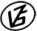 Tapasztalataidat, élményeidet őrömmel fogadjuk! 
(Fotó és videó anyagokat is várunk.)